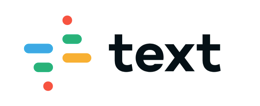 25/03/2020Els animals no es queden a casaDes que estem confinats a casa pel coronavirus, segur que has sentit que hi ha animals que s’estan passejant per llocs on no els havíem vist mai. Sembla que el lema #JoEmQuedoaCasa no va amb ells.Algunes persones pensen que això passa perquè gairebé no hi ha presència d'éssers humans i de contaminació a les ciutats. Però les organitzacions que defensen els animals asseguren que això no és gens estrany perquè aquestes incursions són freqüents al llarg de l'any.Des de WWF expliquen que és normal perquè «sense influència humana, la naturalesa va recuperant el seu lloc».Des de SEO/Bird Life, per la seva banda, afirmen que durant el confinament «hi ha menys soroll i se sent més el cant dels ocells, i això abans passava desapercebut».Adaptació (notícia sencera a El Periódico)Per què els animals salvatges ara caminen pels carrers de les ciutats?______________________________________________________2. Com és que ara sentim més els ocells?______________________________________________________3. Què passarà amb aquests animals quan acabi el confinament? _____________________________________________________ 